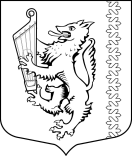 АДМИНИСТРАЦИЯ МУНИЦИПАЛЬНОГО ОБРАЗОВАНИЯ«РОЩИНСКОЕ ГОРОДСКОЕ ПОСЕЛЕНИЕ»ВЫБОРГСКОГО РАЙОНА ЛЕНИНГРАДСКОЙ ОБЛАСТИП О С Т А Н О В Л Е Н И Еот  «15» ноября 2022 года	                                                                         № 927     Об утверждении муниципальной программымуниципального образования«Рощинское городское поселение»Выборгского района Ленинградской области«Обеспечение качественным жильем гражданна территории муниципального образования «Рощинское городское поселение»Выборгского района Ленинградской области»В соответствии с Федеральным законом от 05.10.2003 года  131-ФЗ «Об общих принципах организации местного самоуправления в Российской Федерации,  статьей 179 Бюджетного кодекса Российской Федерации, Национальным проектом   «Жилье и городская среда»  утвержденным  президиумом  Совета при  Президенте  Российской Федерации по   стратегическому    развитию  и   национальным   проектам    (протокол от  24.12.2018г. №16), администрация  муниципального образования «Рощинское городское поселение» Выборгского района Ленинградской области п о с т а н о в л я е т,1. Утвердить муниципальную программу муниципального образования «Рощинское  городское поселение»  Выборгского района Ленинградской области «Обеспечение качественным жильем граждан на территории муниципального образования  «Рощинское городское поселение» Выборгского района Ленинградской области»:1.1. Приложение 1 «Муниципальная  программа «Обеспечение качественным жильем граждан на территории муниципального образования  «Рощинское городское поселение»  Выборгского района Ленинградской области»; 1.2. Приложение  2  «План мероприятий и реализации программы «Обеспечение качественным жильем граждан на территории муниципального образования  «Рощинское городское поселение»  Выборгского района  Ленинградской области»;1.3. Приложение 3 «Сведения о показателях (индикаторах) и их значениях программы «Обеспечение качественным жильем граждан на территории муниципального образования  «Рощинское городское поселение»  Выборгского района  Ленинградской области»;1.4. Приложение 4 «Сведения о порядке сбора и методике расчета показателя (индикатора) мероприятий программы «Обеспечение качественным жильем граждан на территории муниципального образования  «Рощинское городское поселение»  Выборгского района  Ленинградской области».2. Установить, что настоящее постановление применяется к правоотношениям, возникающим при составлении и исполнении бюджета муниципального образования «Рощинское городское поселение» Выборгского района Ленинградской области на 2023 год и на плановый период 2024 и 2025 годов.3. Настоящее постановление опубликовать в официальном печатном издании и разместить на официальном портале муниципального  образования  «Рощинское городское поселение»  Выборгского района  Ленинградской области.4. Настоящее постановление вступает в силу с момента его официального опубликования.5. Контроль за исполнением настоящего постановления оставляю за собой.Глава администрации 	                                                           М.Г. Свидинский Приложение 1к постановлению администрации муниципального образования «Рощинское городское поселение»Выборгского района Ленинградской областиот «15» ноября  2022г. № 927МУНИЦИПАЛЬНАЯ ПРОГРАММА «ОБЕСПЕЧЕНИЕ КАЧЕСТВЕННЫМ ЖИЛЬЕМ ГРАЖДАН НА  ТЕРРИТОРИИ МУНИЦИПАЛЬНОГО ОБРАЗОВАНИЯ «РОЩИНСКОЕ ГОРОДСКОЕ ПОСЕЛЕНИЕ» ВЫБОРГСКОГО РАЙОНА ЛЕНИНГРАДСКОЙ ОБЛАСТИ»ПАСПОРТмуниципальной  программы «Обеспечение качественным жильем граждан на территории муниципального образования «Рощинское городское поселение» Выборгского района Ленинградской области»Раздел 1Общая характеристика, основные проблемы  и прогноз развития сферыреализации  программыОценка жилищной сферы производится на основе комплекса показателей, основным из которых является степень доступности жилья для большинства граждан. При доступности жилья подразумевается возможность приобрести его в соответствии со своей покупательской потребностью.На сегодняшний день основная проблема жилищной сферы – это высокий износ жилищного фонда и нуждаемость населения в благоустроенном жилье.- ветхий фонд составляет 3171,73 кв.м. с количеством семей, проживающих в нем, - 54, что составляет с членами семей 162 человека).- аварийный фонд составляет 9 907,49 кв. м.  с количеством человек - 586 -величина ветхого и аварийного жилищного фонда составляет 13 079,22 кв. м (1,2 % всего жилфонда поселения).-в жилищном фонде МО «Рощинское городское поселение» 114 коммунальных квартир общей площадью 6002,16 кв.м. -количество семей, состоящих на учёте по улучшению жилищных условий на 01.01.2022 г. составляет 88, с количеством человек в них - 269. -количество молодых семей, состоящих на учете – 23 с количеством человек - 76 (01.05.2022г.).      На территории МО «Рощинское городское поселение» сформированы и предоставлены земельные участки членам многодетных семей, молодым специалистам, членам молодых семей (всего- 30 участков) в соответствии с областным законом от 14 октября 2008 года N 105-оз.      Отсутствие транспортной и инженерной инфраструктуры (дороги, линии электропередач) являются существенным препятствие развития жилищного строительства, особенно среди семей, имеющих трех и более детей, которые в приоритетном порядке получили земельные участки и при этом относятся к категории малообеспеченных семей.         Именно с целью оказания поддержки незащищенным слоям населения на территории МО «Рощинское городское поселение» принимается  программа, благодаря которой в период с 2022 по 2024 годы планируется достижение следующих показателей:1.  Улучшение  жилищных условия   - 41   семья на территории поселения;2.   Приобретение  (строительства) – 1640,56 кв.м жилья;3.   Расселение  - 864  кв.м аварийного жилья;4.   Доля семей граждан, проживающих на территории МО «Рощинское городское поселение, улучшивших жилищные условия, от количества семей, желающих улучшить жилищные условия, составит – 25 %;    Необходимо учитывать, что указанные данные (количество семей) являются прогнозными т.к. участие граждан РФ, проживающие на территории МО «Рощинское городское поселение» и признанных нуждающимися в жилых помещениях, в программных мероприятиях являются добровольным и носит заявительный характер, МО «Рощинское городское поселение»  окончательное количество семей, подлежащих жилищному обеспечению, определяется нормативным правовым актом администрации МО «Рощинское городское поселение» списков граждан – получателей средств областного бюджета Ленинградской области и местного бюджета. Раздел 2Приоритеты  в сфере реализации  программыПриоритетные направления политики МО «Рощинское городское поселение» Выборгского района Ленинградской области в жилищной сфере определены в соответствии с Конституцией Российской Федерации, Жилищным кодексом Российской Федерации, Указом Президента Российской Федерации  от 07.05.2012 года № 600 «О мерах по обеспечению граждан Российской Федерации доступным и комфортным жильем и повышением качества жилищно-коммунальных услуг», Концепцией долгосрочного социально-экономического развития Российской Федерации на период до 2020 года, утвержденной распоряжением Правительства Российской Федерации от 17.11.2008 года № 1662-р, со Стратегией социально-экономического развития Ленинградской области до 2030 года, утвержденной законом Ленинградской области от 08.08.2016 N 76-оз, Концепцией государственной жилищной политики Ленинградской области до 2015 года, одобренной  постановлением Правительства Ленинградской области от 04.03.2010 года № 46, Концепцией социально-экономического развития МО «Рощинское городское поселение» Выборгского района Ленинградской области.            Программа разработана на основании положений, содержащихся в Прогноз социально-экономического развития МО «Рощинское городское поселение» Выборгского района Ленинградской области на период до 2025 года (далее – Концепция).Стратегическая цель  политики и жилищной сфере – создание комфортной среды обитания и жизнедеятельности для человека, которая позволяет не только удовлетворять жилищные потребности, но и обеспечивает высокое качество жизни в целом.Программа «Обеспечение качественным жильем граждан на территории МО «Рощинское городское поселение» Выборгского района Ленинградской области» на 2023-2025 гг соответствует приоритетам  политики Ленинградской области в данной сфере.Программой предусмотрена поддержка граждан, нуждающихся в улучшении жилищных условий. Формы поддержки указанных категорий граждан – предоставление жилых помещений, предоставление социальных выплат на приобретение (строительство) жилья, субсидии администрации муниципального образования на приобретение (строительство) жилья, предоставление единовременных денежных выплат,  строительство инфраструктуры (дороги, линии электропередач) к земельным участкам, предоставленным под ИЖС на территории поселения.- Расселение аварийного жилищного фонда МО «Рощинское городское поселения Выборгского района, Ленинградской области.Важное направление в развитии жилищного строительства в настоящее время, позволяющее улучшить жилищные условия граждан, проживающих в аварийном жилье и в то же время изменить существующий облик поселения – ликвидация аварийного жилищного фонда, строительство жилых домов для переселения граждан из аварийного жилья.- Снижение стоимости одного квадратного метра жилья путем увеличения объемов жилищного строительства, в первую очередь, жилья экономического класса.В соответствии с Указом Президента Российской Федерации от 7 мая 2012 г. № 600 "О мерах по обеспечению граждан Российской Федерации доступным и комфортным жильем и повышению качества жилищно-коммунальных услуг" будут реализованы меры, направленные на снижение к 2025 году стоимости одного квадратного метра жилья на 20 процентов путем увеличения объема ввода в эксплуатацию жилья экономического класса.Раздел 3 Цели, задачи,  конечные результаты, сроки и этапы реализации  программы3.1.Цели  программы.	 Цель  программы:- обеспечение качественным жильем граждан  МО «Рощинское городское поселение;- снижение объемов аварийного жилья на территории МО «Рощинское городское поселение; - снижение риска возникновения аварийных ситуаций;- создание условий для реализации конституционных прав на жилище молодых граждан и членов их семей, признанных в установленном порядке, нуждающимися в улучшении жилищных условий. -оказание поддержки гражданам, пострадавшим в результате пожара муниципального жилищного фонда на территории МО «Рощинское городское поселение» - создание комфортных и безопасных условий проживания в многоквартирных домах, соответствующих установленным стандартам качества;- приведение многоквартирных домов в нормативное состояние и соответствие установленным санитарным и техническим правилам и нормам;- создание условий комфортного проживания и жизнедеятельности граждан в районах массовой жилой застройки на территории поселения- создание условий для реализации конституционных прав на жилище гражданами и членами их семей, признанными в установленном порядке нуждающимися в улучшении жилищных условий.- содействие развитию системы ипотечного жилищного кредитования в МО «Рощинское городское поселение».Цель программы соответствует приоритетам государственной жилищной политики, определенным Прогнозом  социально-экономического развития Муниципального образования на период до 2025 года, а также целевым ориентирам, определенным Указом Президента Российской Федерации от 7 мая 2012 года № 600 «О мерах по обеспечению граждан Российской Федерации доступным комфортным жильем и повышению качества жилищно-коммунальных услуг», Прогнозом социально-экономического развития МО «Рощинское городское поселение» Выборгского района Ленинградской области.3.2.Задачи  программы.-  оказание поддержки молодым гражданам (семьям)  в приобретении (строительстве) жилья;- снос или реконструкция многоквартирных аварийных домов, признанных аварийными  в связи с физическим износом в процессе их эксплуатации. Участие в региональной адресной программе «Переселение граждан из аварийного жилищного фонда на территории Ленинградской области в 2019-2025 годах».- предоставление гражданам благоустроенных жилых помещений в соответствии со статьей 89 Жилищного кодекса Российской Федерации.- оказание поддержки гражданам, пострадавшим в результате пожара муниципального жилищного фонда на территории МО «Рощинское городское поселение»- предоставление жилых помещений  по договору социального найма  или в собственность,  единовременных денежных выплат для приобретения  (строительства) жилых помещений гражданами Российской  Федерации, проживающими на территории МО «Рощинское городское поселение» Выборгского района,  Ленинградской области, и признанными нуждающимися в жилых помещениях, перед которыми государство имеет обязательства по обеспечению жилыми  помещениями, выполнение которых передано МО «Рощинское городское поселение)- проведение комплексного и выборочного капитального ремонта в объемах, обеспечивающих приведение многоквартирных домов в надлежащее техническое состояние, с целью обеспечения сохранности жилищного фонда и увеличения срока его эксплуатации;- ремонт высвободившегося муниципального жилищного фонда с последующим его предоставлением гражданам, состоящим на учете  МО «Рощинское городское  поселение», в качестве нуждающихся в жилых помещениях, предоставляемых по договорам социального найма. -  инструментальное обследование с заключениями.-  развитие транспортной и инженерной инфраструктуры (дороги, сеть линии электроснабжения) в районах массовой жилой застройки.- увеличение роста жилищного строительства для обеспечения потребности населения в доступном жилье.- создание условий для привлечения гражданами средств ипотечных жилищных кредитов для строительства (приобретения) жилых помещений.- ввод (приобретение) жилья для граждан, проживающих в сельской местности, в том числе для молодых семей и молодых специалистов в рамках ведомственных целевых программ.- взносы на капитальный ремонт муниципального жилищного фонда и содержание муниципального жилищного фонда.3.3. Ожидаемые  результаты  программыРезультатами реализации  программы будет являться:1.Доля семей граждан, улучшивших жилищные условия, от количества семей, желающих улучшить жилищные условия, к концу 2025 года составит 25 % 2. Улучшение жилищных условий  за 2022-2025 гг - 41 семьи3.Приобретение (строительство) -1640,56 кв. метров жилья;4. Расселение -864 кв. метров аварийного жилья.5.Сдерживание темпов роста физического износа жилых зданий;6.Снижение рисков возникновения аварийных ситуаций до 70 процентов;7.Увеличение сроков эксплуатации жилищного фонда;8.  Улучшение безопасных и благоприятных условий проживания граждан в жилых домах, расположенных на территории поселения;9. Решение вопроса планомерного капитального ремонта общего имущества многоквартирных жилых домов.10. Ремонт квартир в ходящих в состав муниципального жилищного фонда;11. Инструментальное обследование с заключениями. 3.4. Сроки и этапы реализации  программы.Срок реализации программы отражен в приложении 2 к Постановлению администрации.Раздел 4Показатели (индикаторы)  программы по годам реализацииПоказатели (индикаторы) программы по годам реализации отражены в приложении  4 к Постановлению администрации.Раздел 5Характеристика основных мероприятий  программыВ рамках   программы предусматривается реализация следующих основных мероприятий:- предоставление социальных выплат молодым семьям на приобретение (строительство) жилья;-строительство (расселение) жилых помещений для переселения граждан из аварийного жилищного фонда на территории Ленинградской области;- приобретение (строительство) жилых помещений для предоставления гражданам, пострадавшим в результате пожара муниципального жилищного фонда;- Строительство дорог и сети линии электроснабжения к земельным участкам в районах массовой жилой застройки на территории поселения.Раздел 6 Ресурсное обеспечение  программыОбщий объем финансирования приведен в паспорте Программы.Раздел 7Анализ рисков реализации  программы и описание мер по минимизации их негативного влиянияВ рамках реализации  программы могут быть выявлены макроэкономические, законодательные, операционные, техногенные и экологические риски, свойственные  программе в целом.Макроэкономические и финансовые риски, связанные с возможностями снижения темпов роста экономики и уровня инвестиционной активности, с кризисными явлениями в экономике и возникновением бюджетного дефицита, могут привести к снижению объемов бюджетного финансирования программы, что отразится на реализации мероприятий программы и ее результатах. В целях минимизации негативного влияния рисков на реализацию  программы  предусматривается: -создание эффективной системы управления и контроля реализации программы на основе четкого распределения функций, полномочий и ответственности соисполнителей и участников  программы;-мониторинг выполнения  программы, регулярный анализ и оперативное реагирование путем внесения изменений в  программу, снижающих воздействие негативных факторов на выполнение  целевых показателей  программы;-при необходимости ежегодная корректировка индикаторов и показателей, а также мероприятий  программы;-проведение комплексного анализа внешней и внутренней среды исполнения программ с дальнейшим пересмотром критериев оценки отбора мероприятий программ;-перераспределение объемов финансирования в зависимости от динамики и темпов достижения поставленных целей, изменений во внешней среде.-проведение регулярной оценки результативности и эффективности реализации программы.Раздел 8Методика оценки эффективности  Программы  Степень соответствия запланированному уровню затрат и эффективности использования средств областного бюджета и иных источников ресурсного обеспечения программы (Уф) путем сопоставления плановых и фактических объемов финансирования программы и основного мероприятия программы. Определяется по формуле:Уф = Фф / Фп x 100%,где:Уф - уровень финансирования реализации основных мероприятий  программы;Фф - фактический объем финансовых ресурсов, направленный на реализацию мероприятий  программы;Фп - плановый объем финансовых ресурсов на соответствующий отчетный период. Степени реализации мероприятий  программы (достижения ожидаемых непосредственных результатов их реализации) на основе сопоставления ожидаемых и фактически полученных непосредственных результатов реализации основных мероприятий программы по годам на основе ежегодных детальных планов-графиков реализации  программы.До начала очередного года реализации  программы ответственный исполнитель по каждому показателю (индикатору) программ определяет интервалы значений показателя, при которых реализация  программы характеризуется:высоким уровнем эффективности;удовлетворительным уровнем эффективности;неудовлетворительным уровнем эффективности.Нижняя граница интервала значений показателя для целей отнесения  программы к высокому уровню эффективности не может быть ниже, чем 95 процентов от планового значения показателя на соответствующий год. Нижняя граница интервала значений показателя для целей отнесения  программы к удовлетворительному уровню эффективности не может быть ниже, чем 75 процентов от планового значения показателя на соответствующий год.Оценка эффективности реализации  программы проводится ответственным исполнителем ежегодно в установленные сроки.Программа считается реализуемой с высоким уровнем эффективности, если:значения 95 процентов и более показателей  программы соответствуют установленным интервалам значений для целей отнесения  программы к высокому уровню эффективности;не менее 95 процентов мероприятий, запланированных на отчетный год, выполнены в полном объеме.  программа считается реализуемой с удовлетворительным уровнем эффективности, если:значения 80 процентов и более показателей   программы соответствуют установленным интервалам значений для целей отнесения  программы к высокому уровню эффективности;не менее 80 процентов мероприятий, запланированных на отчетный год, выполнены в полном объеме.Если реализация  программы не отвечает приведенным выше критериям, уровень эффективности ее реализации признается неудовлетворительным.Раздел 9                             Организация управления программой и механизм ее реализацииЗаказчиком программы является администрация МО «Рощинское городское поселение» Выборгского района Ленинградской области. Программа является составной частью региональной адресной программы «Переселение граждан из аварийного жилищного фонда на территории Ленинградской области в 2020-2023»Финансирование программы за счет муниципального бюджета осуществляется исходя из бюджетной заявки на очередной финансовый год с учетом возможностей бюджета. Объемы финансирования конкретных работ в рамках программы определяется Соглашением, заключенными заказчиком программы с организациями исполнителями.Раздел 10Функции и полномочия заказчика программыУправление реализации программой.Подача в Правительство Ленинградской области заявки на предоставления финансовой поддержки.Ежегодная подготовка предложений по включению в областной и местный бюджет средств на со финансирование переселения граждан из аварийного жилищного фонда.Участие в приемке жилищного фонда в эксплуатацию после окончания строительных работ, перед переселением граждан из аварийного жилищного фонда.Предоставление в комитет по строительству Ленинградской области:а) отчета о ходе реализации программы и выполнение условий предоставления финансовой поддержки;б) отчета о расходовании средств;в) необходимой документации для предоставления  заявки на очередной год.  Раздел 11Показатели (индикаторы) программы по годам реализации Показатели (индикаторы) программы отражены в приложении  3 к Постановлению администрации.Приложение 3 к постановлению администрации муниципального образования «Рощинское городское поселение»Выборгского района Ленинградской областиот «15» ноября  2022г. № 927Сведения о показателях (индикаторах) и их значенияхПрограммы  «Обеспечение качественным жильем граждан на территории муниципального образования «Рощинское городское поселение» Выборгского района Ленинградской области » Приложение  4 к постановлению администрации муниципального образования «Рощинское городское поселение»Выборгского района Ленинградской областиот «15» ноября  2022г. № 927Сведения о методике расчета показателя (индикатора) Программы «Обеспечение качественным жильем граждан на территории муниципального образования «Рощинское городское поселение» Выборгского района Ленинградской области »Сроки реализации Программы Программа реализуется в 2023-2025 годах.Ответственный исполнитель  программы Администрация муниципального образования  «Рощинское городское поселение» Выборгского района Ленинградской области (далее – МО «Рощинское городское поселение»)Участники программы Правительство Ленинградской области Администрации МО «Рощинское городское поселение» Граждане Российской Федерации, проживающие на территории МО «Рощинское городское поселение», нуждающиеся в улучшении жилищных условий.Цель Программы-обеспечение качественным жильем граждан  МО «Рощинское городское поселение;- снижение объемов аварийного жилья на территории МО «Рощинское городское поселение; - снижение риска возникновения аварийных ситуаций;- создание условий для реализации конституционных прав на жилище молодых граждан и членов их семей, признанных в установленном порядке, нуждающимися в улучшении жилищных условий. -оказание поддержки гражданам, пострадавшим в результате пожара муниципального жилищного фонда на территории МО «Рощинское городское поселение» - создание комфортных и безопасных условий проживания в многоквартирных домах, соответствующих установленным стандартам качества;- приведение многоквартирных домов в нормативное состояние и соответствие установленным санитарным и техническим правилам и нормам;- создание условий комфортного проживания и жизнедеятельности граждан в районах массовой жилой застройки на территории поселения     - создание условий для реализации конституционных прав на жилище гражданами и членами их семей, признанными в установленном порядке нуждающимися в улучшении жилищных условий.- содействие развитию системы ипотечного жилищного кредитования в МО «Рощинское городское поселение»Задачи   программы-  оказание поддержки молодым гражданам (семьям)  в приобретении (строительстве) жилья;- снос или реконструкция многоквартирных аварийных домов, признанных аварийными  в связи с физическим износом в процессе их эксплуатации. Участие в региональной адресной программе «Переселение граждан из аварийного жилищного фонда на территории Ленинградской области в 2019-2025 годах».- предоставление гражданам благоустроенных жилых помещений в соответствии со статьей 89 Жилищного кодекса Российской Федерации.- оказание поддержки гражданам, пострадавшим в результате пожара муниципального жилищного фонда на территории МО «Рощинское городское поселение»- предоставление жилых помещений  по договору социального найма  или в собственность,  единовременных денежных выплат для приобретения  (строительства) жилых помещений гражданами Российской  Федерации, проживающими на территории МО «Рощинское городское поселение» Выборгского района,  Ленинградской области, и признанными нуждающимися в жилых помещениях, перед которыми государство имеет обязательства по обеспечению жилыми  помещениями, выполнение которых передано МО «Рощинское городское поселение)- проведение комплексного и выборочного капитального ремонта в объемах, обеспечивающих приведение многоквартирных домов в надлежащее техническое состояние, с целью обеспечения сохранности жилищного фонда и увеличения срока его эксплуатации;- ремонт высвободившегося муниципального жилищного фонда с последующим его предоставлением гражданам, состоящим на учете  МО «Рощинское городское  поселение», в качестве нуждающихся в жилых помещениях, предоставляемых по договорам социального найма.  -  инструментальное обследование с заключениями.-  развитие транспортной и инженерной инфраструктуры (дороги, сеть линии электроснабжения) в районах массовой жилой застройки.- увеличение роста жилищного строительства для обеспечения потребности населения в доступном жилье.-  создание условий для привлечения гражданами средств ипотечных жилищных кредитов для строительства (приобретения) жилых помещений.       -  ввод (приобретение) жилья для граждан, проживающих в сельской местности, в том числе для молодых семей и молодых специалистов в рамках ведомственных целевых программ - взносы на капитальный ремонт муниципального жилищного фонда и содержание муниципального жилищного фонда.Ожидаемые (конечные) результаты реализации Программы   Доля семей граждан, улучшивших жилищные условия, от количества семей, желающих улучшить жилищные условия, к концу 2025 года составит 25 %.Улучшение жилищных условий  за 2023-2025 гг - 41 семьиПриобретение (строительство) -1640,56 кв. метров жилья;Расселение 864  кв. метров аварийного жилья.Сдерживание темпов роста физического износа жилых зданий;Снижение рисков возникновения аварийных ситуаций до 70 процентов; Улучшение безопасных и благоприятных условий проживания граждан в жилых домах, расположенных на территории поселения;Решение вопроса планомерного капитального ремонта общего имущества многоквартирных жилых домов.Ремонт квартир, входящих в состав муниципального жилищного фонда;Инструментальное обследование с заключениями;Проекты, реализуемые в рамках муниципальной программыФедеральный проект "Обеспечение устойчивого сокращения непригодного для проживания жилищного фонда"Финансовое обеспечение  Программы – всего, в том числе по годам реализацииОбщий объем финансирования   24 842,4 тыс. руб., в том числе: областной бюджет – 0,0 тыс. руб., местный бюджет – 24 842,4 тыс. руб., в том числе по годам:2023 год –  4 203,8  тыс. руб.;2024 год –  14 401,4 тыс. руб.2025 год –  6 237,2  тыс. руб.Размер налоговых расходов, направленных на достижение цели программы, - всего, в том числе по годамНе предусмотреноПриложение 2 Приложение 2 Приложение 2 Приложение 2 Приложение 2 Приложение 2 Приложение 2 Приложение 2 к постановлению администрациик постановлению администрациик постановлению администрациик постановлению администрациик постановлению администрациик постановлению администрациик постановлению администрациик постановлению администрациимуниципального образованиямуниципального образованиямуниципального образованиямуниципального образованиямуниципального образованиямуниципального образованиямуниципального образованиямуниципального образования"Рощинское городское поселение""Рощинское городское поселение""Рощинское городское поселение""Рощинское городское поселение""Рощинское городское поселение""Рощинское городское поселение""Рощинское городское поселение""Рощинское городское поселение"Выборгского района Ленинградской областиВыборгского района Ленинградской областиВыборгского района Ленинградской областиВыборгского района Ленинградской областиВыборгского района Ленинградской областиВыборгского района Ленинградской областиВыборгского района Ленинградской областиВыборгского района Ленинградской областиот «15» ноября 2022г. № 927

от «15» ноября 2022г. № 927

от «15» ноября 2022г. № 927

от «15» ноября 2022г. № 927

от «15» ноября 2022г. № 927

от «15» ноября 2022г. № 927

от «15» ноября 2022г. № 927

от «15» ноября 2022г. № 927

План мероприятий и реализации
 подпрограмм Программы «Обеспечение качественным жильем граждан на территории муниципального образования «Рощинское городское поселение» Выборгского района Ленинградской области»План мероприятий и реализации
 подпрограмм Программы «Обеспечение качественным жильем граждан на территории муниципального образования «Рощинское городское поселение» Выборгского района Ленинградской области»План мероприятий и реализации
 подпрограмм Программы «Обеспечение качественным жильем граждан на территории муниципального образования «Рощинское городское поселение» Выборгского района Ленинградской области»План мероприятий и реализации
 подпрограмм Программы «Обеспечение качественным жильем граждан на территории муниципального образования «Рощинское городское поселение» Выборгского района Ленинградской области»План мероприятий и реализации
 подпрограмм Программы «Обеспечение качественным жильем граждан на территории муниципального образования «Рощинское городское поселение» Выборгского района Ленинградской области»План мероприятий и реализации
 подпрограмм Программы «Обеспечение качественным жильем граждан на территории муниципального образования «Рощинское городское поселение» Выборгского района Ленинградской области»План мероприятий и реализации
 подпрограмм Программы «Обеспечение качественным жильем граждан на территории муниципального образования «Рощинское городское поселение» Выборгского района Ленинградской области»План мероприятий и реализации
 подпрограмм Программы «Обеспечение качественным жильем граждан на территории муниципального образования «Рощинское городское поселение» Выборгского района Ленинградской области»План мероприятий и реализации
 подпрограмм Программы «Обеспечение качественным жильем граждан на территории муниципального образования «Рощинское городское поселение» Выборгского района Ленинградской области»№ п/пНаименование мероприятийОтветственный исполнительГоды реализацииОценка расходов (тыс. руб. в ценах соответствующих лет)Оценка расходов (тыс. руб. в ценах соответствующих лет)Оценка расходов (тыс. руб. в ценах соответствующих лет)Оценка расходов (тыс. руб. в ценах соответствующих лет)Оценка расходов (тыс. руб. в ценах соответствующих лет)№ п/пНаименование мероприятийОтветственный исполнительГоды реализацииОценка расходов (тыс. руб. в ценах соответствующих лет)Оценка расходов (тыс. руб. в ценах соответствующих лет)Оценка расходов (тыс. руб. в ценах соответствующих лет)Оценка расходов (тыс. руб. в ценах соответствующих лет)Оценка расходов (тыс. руб. в ценах соответствующих лет)№ п/пНаименование мероприятийОтветственный исполнительГоды реализациивсегофедеральный бюджетобластной бюджетместный бюджетпрочие источники123456789ПРОЕКТНАЯ ЧАСТЬПРОЕКТНАЯ ЧАСТЬПРОЕКТНАЯ ЧАСТЬПРОЕКТНАЯ ЧАСТЬПРОЕКТНАЯ ЧАСТЬПРОЕКТНАЯ ЧАСТЬПРОЕКТНАЯ ЧАСТЬПРОЕКТНАЯ ЧАСТЬПРОЕКТНАЯ ЧАСТЬФедеральные проекты, входящие в состав национальных проектовФедеральные проекты, входящие в состав национальных проектовФедеральные проекты, входящие в состав национальных проектовФедеральные проекты, входящие в состав национальных проектовФедеральные проекты, входящие в состав национальных проектовФедеральные проекты, входящие в состав национальных проектовФедеральные проекты, входящие в состав национальных проектовФедеральные проекты, входящие в состав национальных проектовФедеральные проекты, входящие в состав национальных проектовФедеральный проект "Обеспечение устойчивого сокращения непригодного для проживания жилищного фонда"Федеральный проект "Обеспечение устойчивого сокращения непригодного для проживания жилищного фонда"Федеральный проект "Обеспечение устойчивого сокращения непригодного для проживания жилищного фонда"Федеральный проект "Обеспечение устойчивого сокращения непригодного для проживания жилищного фонда"Федеральный проект "Обеспечение устойчивого сокращения непригодного для проживания жилищного фонда"Федеральный проект "Обеспечение устойчивого сокращения непригодного для проживания жилищного фонда"Федеральный проект "Обеспечение устойчивого сокращения непригодного для проживания жилищного фонда"Федеральный проект "Обеспечение устойчивого сокращения непригодного для проживания жилищного фонда"Федеральный проект "Обеспечение устойчивого сокращения непригодного для проживания жилищного фонда"Мероприятия по обеспечению устойчивого сокращения непригодного для проживания жилого фондаМероприятия по обеспечению устойчивого сокращения непригодного для проживания жилого фондаМероприятия по обеспечению устойчивого сокращения непригодного для проживания жилого фондаМероприятия по обеспечению устойчивого сокращения непригодного для проживания жилого фондаМероприятия по обеспечению устойчивого сокращения непригодного для проживания жилого фондаМероприятия по обеспечению устойчивого сокращения непригодного для проживания жилого фондаМероприятия по обеспечению устойчивого сокращения непригодного для проживания жилого фондаМероприятия по обеспечению устойчивого сокращения непригодного для проживания жилого фондаМероприятия по обеспечению устойчивого сокращения непригодного для проживания жилого фонда1Строительство многоквартирного жилого дома в п. Рощино ул. Строителей д. 40Администрация МО «Рощинское городское поселение»20230,00,00,00,01Строительство многоквартирного жилого дома в п. Рощино ул. Строителей д. 40Администрация МО «Рощинское городское поселение»20230,00,00,00,01Приобретение объектов недвижимого имущества (жилых помещений) в муниципальную собственность:
"Строительство многоквартирного жилого дома в п. Рощино ул. Строителей д. 40"Администрация МО «Рощинское городское поселение»20230,00,00,00,01Приобретение объектов недвижимого имущества (жилых помещений) в муниципальную собственность:
"Строительство многоквартирного жилого дома в п. Рощино ул. Строителей д. 40"Администрация МО «Рощинское городское поселение»20247 740,50,07 740,51Приобретение объектов недвижимого имущества (жилых помещений) в муниципальную собственность:
"Строительство многоквартирного жилого дома в п. Рощино ул. Строителей д. 40"Администрация МО «Рощинское городское поселение»20250,00,0Итого:Итого:7 740,50,00,07 740,5в том числе по годамв том числе по годамв том числе по годам20230,00,00,00,0в том числе по годамв том числе по годамв том числе по годам20247 740,50,00,07 740,5в том числе по годамв том числе по годамв том числе по годам20250,00,00,00,0Комплексы процессных мероприятийКомплексы процессных мероприятийКомплексы процессных мероприятийКомплексы процессных мероприятийКомплексы процессных мероприятийКомплексы процессных мероприятийКомплексы процессных мероприятийКомплексы процессных мероприятийКомплексы процессных мероприятий Комплекс процессных мероприятий "Приобретение жилых помещений в муниципальную собственность для обеспечения жильем граждан" Комплекс процессных мероприятий "Приобретение жилых помещений в муниципальную собственность для обеспечения жильем граждан" Комплекс процессных мероприятий "Приобретение жилых помещений в муниципальную собственность для обеспечения жильем граждан" Комплекс процессных мероприятий "Приобретение жилых помещений в муниципальную собственность для обеспечения жильем граждан" Комплекс процессных мероприятий "Приобретение жилых помещений в муниципальную собственность для обеспечения жильем граждан" Комплекс процессных мероприятий "Приобретение жилых помещений в муниципальную собственность для обеспечения жильем граждан" Комплекс процессных мероприятий "Приобретение жилых помещений в муниципальную собственность для обеспечения жильем граждан" Комплекс процессных мероприятий "Приобретение жилых помещений в муниципальную собственность для обеспечения жильем граждан" Комплекс процессных мероприятий "Приобретение жилых помещений в муниципальную собственность для обеспечения жильем граждан"Содержание муниципального жилищного фондаСодержание муниципального жилищного фондаСодержание муниципального жилищного фондаСодержание муниципального жилищного фондаСодержание муниципального жилищного фондаСодержание муниципального жилищного фондаСодержание муниципального жилищного фондаСодержание муниципального жилищного фондаСодержание муниципального жилищного фонда1Признание жилых домов аварийными и подлежащими сносу или реконструкции, формирование земельных участков (в том числе: визуальное обследование жилищного фонда с составлением актов обследования, выполнение кадастровых работ  по формированию земельных участков под многоквартирными жилыми домами, изготовление информационных щитов (планшетов), в т.ч. уплата налогов на имуществоАдминистрация МО «Рощинское городское поселение»202352,852,81Признание жилых домов аварийными и подлежащими сносу или реконструкции, формирование земельных участков (в том числе: визуальное обследование жилищного фонда с составлением актов обследования, выполнение кадастровых работ  по формированию земельных участков под многоквартирными жилыми домами, изготовление информационных щитов (планшетов), в т.ч. уплата налогов на имуществоАдминистрация МО «Рощинское городское поселение»202439,839,81Признание жилых домов аварийными и подлежащими сносу или реконструкции, формирование земельных участков (в том числе: визуальное обследование жилищного фонда с составлением актов обследования, выполнение кадастровых работ  по формированию земельных участков под многоквартирными жилыми домами, изготовление информационных щитов (планшетов), в т.ч. уплата налогов на имуществоАдминистрация МО «Рощинское городское поселение»202539,839,8Итого:Итого:132,40,00,0132,4Комплекс процессных мероприятий "Оказание поддержки молодым семьям в приобретении (строительстве) жилья"Комплекс процессных мероприятий "Оказание поддержки молодым семьям в приобретении (строительстве) жилья"Комплекс процессных мероприятий "Оказание поддержки молодым семьям в приобретении (строительстве) жилья"Комплекс процессных мероприятий "Оказание поддержки молодым семьям в приобретении (строительстве) жилья"Комплекс процессных мероприятий "Оказание поддержки молодым семьям в приобретении (строительстве) жилья"Комплекс процессных мероприятий "Оказание поддержки молодым семьям в приобретении (строительстве) жилья"Комплекс процессных мероприятий "Оказание поддержки молодым семьям в приобретении (строительстве) жилья"Комплекс процессных мероприятий "Оказание поддержки молодым семьям в приобретении (строительстве) жилья"Комплекс процессных мероприятий "Оказание поддержки молодым семьям в приобретении (строительстве) жилья"Реализация мероприятий по обеспечению жильем молодых семейРеализация мероприятий по обеспечению жильем молодых семейРеализация мероприятий по обеспечению жильем молодых семейРеализация мероприятий по обеспечению жильем молодых семейРеализация мероприятий по обеспечению жильем молодых семейРеализация мероприятий по обеспечению жильем молодых семейРеализация мероприятий по обеспечению жильем молодых семейРеализация мероприятий по обеспечению жильем молодых семейРеализация мероприятий по обеспечению жильем молодых семей1Предоставление  социальных выплат молодым семьям на приобретение (строительство) жилья в рамках мероприятия по обеспечению жильем молодых семей ведомственной целевой программы "Оказание государственной поддержки гражданам в обеспечении жильем и оплате жилищно-коммунальных услуг" государственной программы Российской Федерации "Обеспечение доступным и комфортным жильем и коммунальными услугами граждан Российской Федерации"Администрация МО «Рощинское городское поселение»2023663,60,0663,61Предоставление  социальных выплат молодым семьям на приобретение (строительство) жилья в рамках мероприятия по обеспечению жильем молодых семей ведомственной целевой программы "Оказание государственной поддержки гражданам в обеспечении жильем и оплате жилищно-коммунальных услуг" государственной программы Российской Федерации "Обеспечение доступным и комфортным жильем и коммунальными услугами граждан Российской Федерации"Администрация МО «Рощинское городское поселение»2024223,70,0223,71Предоставление  социальных выплат молодым семьям на приобретение (строительство) жилья в рамках мероприятия по обеспечению жильем молодых семей ведомственной целевой программы "Оказание государственной поддержки гражданам в обеспечении жильем и оплате жилищно-коммунальных услуг" государственной программы Российской Федерации "Обеспечение доступным и комфортным жильем и коммунальными услугами граждан Российской Федерации"Администрация МО «Рощинское городское поселение»20250,00,00,0Итого:Итого:887,30,00,0887,3Комплекс процессных мероприятий "Оказание поддержки гражданам, пострадавшим в результате пожара"Комплекс процессных мероприятий "Оказание поддержки гражданам, пострадавшим в результате пожара"Комплекс процессных мероприятий "Оказание поддержки гражданам, пострадавшим в результате пожара"Комплекс процессных мероприятий "Оказание поддержки гражданам, пострадавшим в результате пожара"Комплекс процессных мероприятий "Оказание поддержки гражданам, пострадавшим в результате пожара"Комплекс процессных мероприятий "Оказание поддержки гражданам, пострадавшим в результате пожара"Комплекс процессных мероприятий "Оказание поддержки гражданам, пострадавшим в результате пожара"Комплекс процессных мероприятий "Оказание поддержки гражданам, пострадавшим в результате пожара"Комплекс процессных мероприятий "Оказание поддержки гражданам, пострадавшим в результате пожара"Мероприятия по оказанию поддержки гражданам, пострадавшим в результате пожара муниципального жилищного фондаМероприятия по оказанию поддержки гражданам, пострадавшим в результате пожара муниципального жилищного фондаМероприятия по оказанию поддержки гражданам, пострадавшим в результате пожара муниципального жилищного фондаМероприятия по оказанию поддержки гражданам, пострадавшим в результате пожара муниципального жилищного фондаМероприятия по оказанию поддержки гражданам, пострадавшим в результате пожара муниципального жилищного фондаМероприятия по оказанию поддержки гражданам, пострадавшим в результате пожара муниципального жилищного фондаМероприятия по оказанию поддержки гражданам, пострадавшим в результате пожара муниципального жилищного фондаМероприятия по оказанию поддержки гражданам, пострадавшим в результате пожара муниципального жилищного фондаМероприятия по оказанию поддержки гражданам, пострадавшим в результате пожара муниципального жилищного фонда2Приобретение в муниципальную собственность жилых помещений для предоставления гражданам, пострадавшим в результате пожара муниципального жилищного фондаАдминистрация МО «Рощинское городское поселение»2023380,0380,02Приобретение в муниципальную собственность жилых помещений для предоставления гражданам, пострадавшим в результате пожара муниципального жилищного фондаАдминистрация МО «Рощинское городское поселение»20240,00,00,02Приобретение в муниципальную собственность жилых помещений для предоставления гражданам, пострадавшим в результате пожара муниципального жилищного фондаАдминистрация МО «Рощинское городское поселение»20250,00,0Итого:Итого:380,0380,0Комплекс процессных мероприятий "Содержание и ремонт жилищного фонда"Комплекс процессных мероприятий "Содержание и ремонт жилищного фонда"Комплекс процессных мероприятий "Содержание и ремонт жилищного фонда"Комплекс процессных мероприятий "Содержание и ремонт жилищного фонда"Комплекс процессных мероприятий "Содержание и ремонт жилищного фонда"Комплекс процессных мероприятий "Содержание и ремонт жилищного фонда"Комплекс процессных мероприятий "Содержание и ремонт жилищного фонда"Комплекс процессных мероприятий "Содержание и ремонт жилищного фонда"Комплекс процессных мероприятий "Содержание и ремонт жилищного фонда"Содержание муниципального жилищного фондаСодержание муниципального жилищного фондаСодержание муниципального жилищного фондаСодержание муниципального жилищного фондаСодержание муниципального жилищного фондаСодержание муниципального жилищного фондаСодержание муниципального жилищного фондаСодержание муниципального жилищного фондаСодержание муниципального жилищного фонда1 Оформление, содержание, обслуживание  и ремонт объектов муниципального имущества, техническое обслуживание внутридомового газового оборудования, исполнение судебных актов, формирование земельных участков под многоквартирными жилыми домами - 170,0 т.р., разработка сметной документации ре монта (капитального ремонта кровли п. Цвелодубово ул. Центральная д. 44) - 293,3 т. р.Администрация МО «Рощинское городское поселение»2023463,3463,31 Оформление, содержание, обслуживание  и ремонт объектов муниципального имущества, техническое обслуживание внутридомового газового оборудования, исполнение судебных актов, формирование земельных участков под многоквартирными жилыми домами - 170,0 т.р., разработка сметной документации ре монта (капитального ремонта кровли п. Цвелодубово ул. Центральная д. 44) - 293,3 т. р.Администрация МО «Рощинское городское поселение»20240,00,01 Оформление, содержание, обслуживание  и ремонт объектов муниципального имущества, техническое обслуживание внутридомового газового оборудования, исполнение судебных актов, формирование земельных участков под многоквартирными жилыми домами - 170,0 т.р., разработка сметной документации ре монта (капитального ремонта кровли п. Цвелодубово ул. Центральная д. 44) - 293,3 т. р.Администрация МО «Рощинское городское поселение»20250,00,02Содержание муниципального жилищного фонда  (в т.ч. работы по сносу расселенных жилых домов, в соответствии с программой переселения,  приобретение внутридомового газового оборудования) Администрация МО «Рощинское городское поселение»2023636,1636,12Содержание муниципального жилищного фонда  (в т.ч. работы по сносу расселенных жилых домов, в соответствии с программой переселения,  приобретение внутридомового газового оборудования) Администрация МО «Рощинское городское поселение»20241 321,61 321,62Содержание муниципального жилищного фонда  (в т.ч. работы по сносу расселенных жилых домов, в соответствии с программой переселения,  приобретение внутридомового газового оборудования) Администрация МО «Рощинское городское поселение»20251 321,61 321,63Оплата услуг теплоснабжения нежилых помещений расположенных в многоквартирных домах Администрация МО «Рощинское городское поселение»2023500,0500,03Оплата услуг теплоснабжения нежилых помещений расположенных в многоквартирных домах Администрация МО «Рощинское городское поселение»2024500,0500,03Оплата услуг теплоснабжения нежилых помещений расположенных в многоквартирных домах Администрация МО «Рощинское городское поселение»2025500,0500,0Ремонт муниципального жилищного фондаРемонт муниципального жилищного фондаРемонт муниципального жилищного фондаРемонт муниципального жилищного фондаРемонт муниципального жилищного фондаРемонт муниципального жилищного фондаРемонт муниципального жилищного фондаРемонт муниципального жилищного фондаРемонт муниципального жилищного фонда4Капитальный ремонт муниципального  жилищного фонда (взносы)Администрация МО «Рощинское городское поселение»20231 508,01 508,04Капитальный ремонт муниципального  жилищного фонда (взносы)Администрация МО «Рощинское городское поселение»20242 975,82 975,84Капитальный ремонт муниципального  жилищного фонда (взносы)Администрация МО «Рощинское городское поселение»20252 975,82 975,8Итого:Итого:12 702,212 702,2в том числе по годамв том числе по годамв том числе по годам20233 107,43 107,4в том числе по годамв том числе по годамв том числе по годам20244 797,44 797,4в том числе по годамв том числе по годамв том числе по годам20254 797,44 797,4Комплекс процессных мероприятий 
"Строительство объектов инженерной и транспортной инфраструктуры на земельных участках для индивидуального жилищного строительства в соответствии с областным законом от 14.10.2008 года № 105-ОЗКомплекс процессных мероприятий 
"Строительство объектов инженерной и транспортной инфраструктуры на земельных участках для индивидуального жилищного строительства в соответствии с областным законом от 14.10.2008 года № 105-ОЗКомплекс процессных мероприятий 
"Строительство объектов инженерной и транспортной инфраструктуры на земельных участках для индивидуального жилищного строительства в соответствии с областным законом от 14.10.2008 года № 105-ОЗКомплекс процессных мероприятий 
"Строительство объектов инженерной и транспортной инфраструктуры на земельных участках для индивидуального жилищного строительства в соответствии с областным законом от 14.10.2008 года № 105-ОЗКомплекс процессных мероприятий 
"Строительство объектов инженерной и транспортной инфраструктуры на земельных участках для индивидуального жилищного строительства в соответствии с областным законом от 14.10.2008 года № 105-ОЗКомплекс процессных мероприятий 
"Строительство объектов инженерной и транспортной инфраструктуры на земельных участках для индивидуального жилищного строительства в соответствии с областным законом от 14.10.2008 года № 105-ОЗКомплекс процессных мероприятий 
"Строительство объектов инженерной и транспортной инфраструктуры на земельных участках для индивидуального жилищного строительства в соответствии с областным законом от 14.10.2008 года № 105-ОЗКомплекс процессных мероприятий 
"Строительство объектов инженерной и транспортной инфраструктуры на земельных участках для индивидуального жилищного строительства в соответствии с областным законом от 14.10.2008 года № 105-ОЗКомплекс процессных мероприятий 
"Строительство объектов инженерной и транспортной инфраструктуры на земельных участках для индивидуального жилищного строительства в соответствии с областным законом от 14.10.2008 года № 105-ОЗ1Оформление, содержание, обслуживание и ремонт объектов муниципального имуществаАдминистрация МО «Рощинское городское поселение»20230,00,01Изготовление проекта планировки и проекта межевания территории на объекте: п. Цвелодубово, протяженностью 3,6 км.Администрация МО «Рощинское городское поселение»20241 600,01 600,01Изготовление проекта планировки и проекта межевания территории на объекте: п. Волочаевка, протяженностью 3,0 км.Администрация МО «Рощинское городское поселение»20251 400,01 400,0Итого:Итого:3 000,03 000,0в том числе по годамв том числе по годамв том числе по годам20230,00,0в том числе по годамв том числе по годамв том числе по годам20241 600,01 600,0в том числе по годамв том числе по годамв том числе по годам20251 400,01 400,0ИТОГО комплексы процессных мероприятий ИТОГО комплексы процессных мероприятий ИТОГО комплексы процессных мероприятий 17 101,90,00,017 101,9в том числе по годамв том числе по годамв том числе по годам20234 151,00,00,04 203,8в том числе по годамв том числе по годамв том числе по годам20245 021,10,00,06 660,9в том числе по годамв том числе по годамв том числе по годам20254 797,40,00,06 237,2Итого по Программе:Итого по Программе:Итого по Программе:24 842,40,00,024 842,4в том числе по годамв том числе по годамв том числе по годам20234 203,80,00,04 203,8в том числе по годамв том числе по годамв том числе по годам202414 401,40,00,014 401,4в том числе по годамв том числе по годамв том числе по годам20256 237,20,00,06 237,2N п/пПоказатель (индикатор) (наименование)Ед. изм.Значения показателей (индикаторов)Значения показателей (индикаторов)Значения показателей (индикаторов)N п/пПоказатель (индикатор) (наименование)Ед. изм.2023 год2024 год2025 год1Уровень затрат использования средств бюджета МО «Рощинское городское поселение» и иных источников ресурсного обеспечения%100,0100,0100,0№ п/пНаименование показателя (индикатора)Ед. изм.Определение показателяАлгоритм формирования (формула) показателя и методические поясненияФормы отчетности1Уровень затрат использования средств бюджета МО «Рощинское городское поселение» и иных источников ресурсного обеспечения%Ежегодно по состоянию на 31 декабря определяет реализацию мероприятий программы Степень соответствия запланированному уровню затрат и эффективности использования средств местного бюджета и иных источников ресурсного обеспечения муниципальной программы путем сопоставления фактических и плановых объемов финансирования муниципальной программы по формуле:,где:  – уровень финансирования реализации основных мероприятий муниципальной программы, – фактический объем финансовых ресурсов, направленный на реализацию, – плановый объем финансовых ресурсов, на реализацию муниципальной программы на соответствующий отчетный период.По каждому показателю (индикатору) муниципальной программы определяет интервалы значений показателя (индикатора), при которых реализация муниципальной программы характеризуется:- высоким уровнем эффективности – 95%,- удовлетворительным уровнем эффективности – 80%,- неудовлетворительным уровнем эффективности – 75%.Финансовая